Programm VÜL-Verlängerer 2022Freitag 06.05.22, 18.30 Uhr im Schützenhaus der Schlossbergschützen WinzerLehrgangsinhalt:Trainingsplanung/Psychisches Training.Referent:Horst Degenhart					                                                B-Trainer/Nat. Kampfrichter DSB					                                       ----------------------------------------------------------------------------------------------Anmeldung zum VÜL - Verlängerungs-Lehrgangin Winzer:Name:______________________________     Vorname:________________________Tel.Nr.:____________________  e-mail:__________________________________________Verein:______________________________________      Schützenausweis-Nr.: ______________Straße Hausnr.:_________________________ PLZ Wohnort:_______________________________VÜL-Lizenz gültig bis: _________________  Die Teilnahmegebühr von 15,-- € wird ca. 7 Tage vor Lehrgangsbeginn eingezogen.Bank:_____________________________    IBAN:_____ ___________________________________		Unterschrift:______________________________Alternativ: Bankeinzug  vom  Vereinskonto.IBAN: _________________________________      		______________________________									(Stempel/Unterschrift Sch.verein)Anmeldung bis spätestens 29. April 2022 bei		Horst Degenhart					Telefon 08542/1235 oder 01752957770Säcklerstr. 1					e-mail: horstirene2011@hotmail.de94496 Ortenburg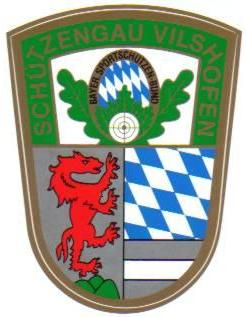 